Сумська міська радаVIІ СКЛИКАННЯ LXIX СЕСІЯРІШЕННЯвід 26 лютого 2020 року № 6533-МРм. СумиРозглянувши звернення громадянина, надані документи, відповідно до протоколу засідання постійної комісії з питань архітектури, містобудування, регулювання земельних відносин, природокористування та екології Сумської міської ради від 11.12.2019 № 178 та статей 12, 40, 79-1, 118, 121, 122 Земельного кодексу України, статті 50 Закону України «Про землеустрій», ураховуючи рішення Сумської міської ради від 27 березня 2013 року № 2224-МР «Про заходи щодо впорядкування роботи деяких управлінь міської ради в період розробки детальних планів територій житлових районів, мікрорайонів та кварталів нової забудови міста Суми», частини третьої статті 15 Закону України «Про доступ до публічної інформації», керуючись пунктом 34 частини першої статті 26 Закону України «Про місцеве самоврядування в Україні», Сумська міська рада ВИРІШИЛА:Відмовити Богомолу Вадиму Олеговичу в наданні дозволу на розроблення проекту землеустрою щодо відведення земельної ділянки у власність за адресою: м. Суми, вул. Аерофлотська, біля буд. № 32, орієнтовною площею 0,0500 га для будівництва і обслуговування жилого будинку, господарських будівель і споруд у зв’язку з невідповідністю місця розташування земельної ділянки вимогам нормативно-правових актів, а саме: у зв’язку з відсутністю розробленого та затвердженого в порядку, визначеному чинним законодавством, детального плану території.Секретар Сумської міської ради                                                           А.В. БарановВиконавець: Михайлик Т.О.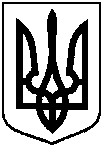 Про відмову Богомолу Вадиму Олеговичу в наданні дозволу на розроблення проекту землеустрою щодо відведення земельної ділянки               за адресою: м. Суми,                                       вул. Аерофлотська, біля буд. № 32